* Verplicht invullen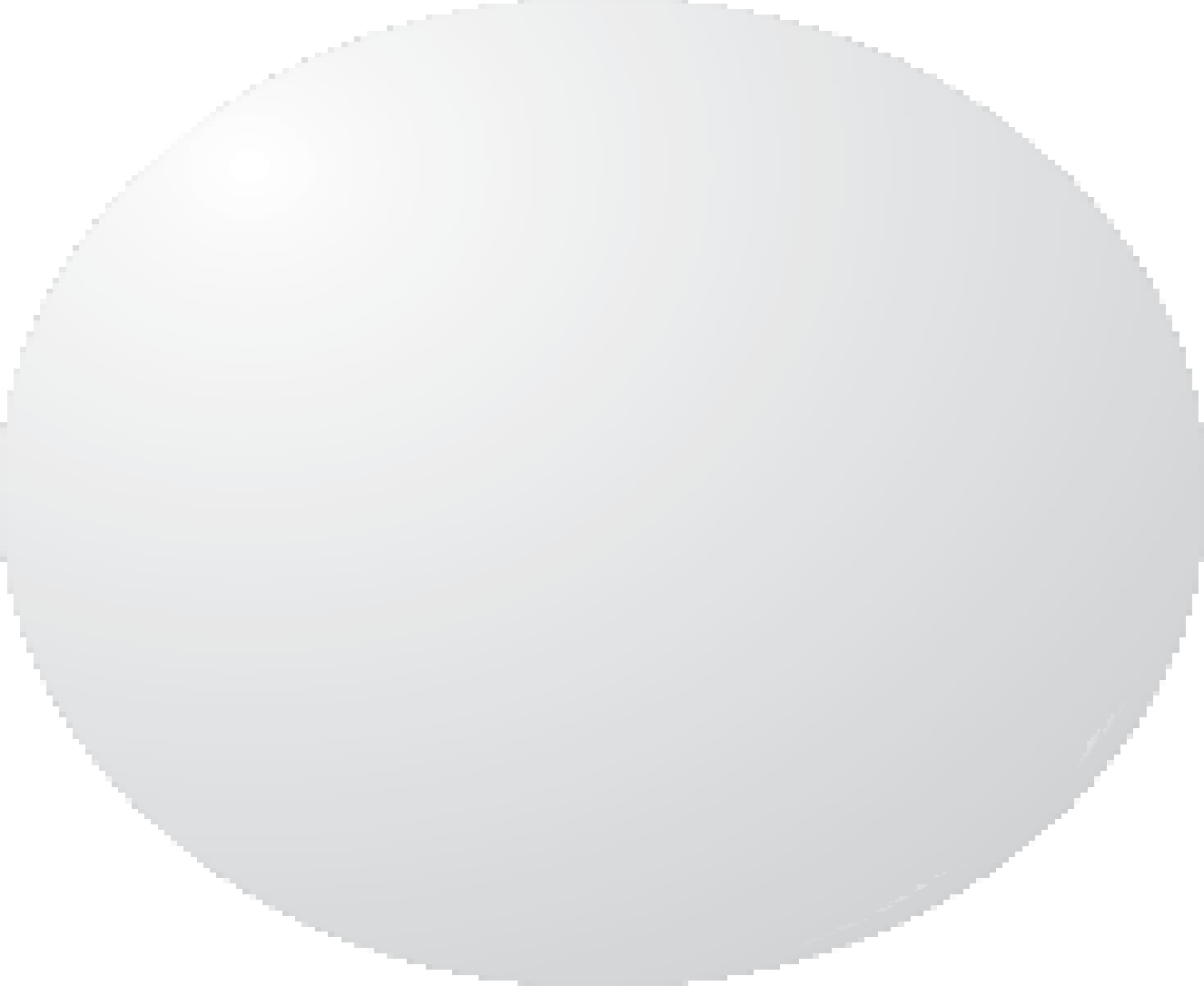 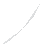 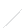 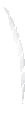 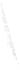 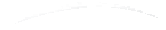 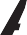 Datum*. . / . . / . . . .Handtekening*Persoonlijke gegevensGeslacht*: M - V	Taal*: NL - FR - DU	(schrappen wat niet past)Naam*: ...........................................................................................................................................................................................................Voornaam*: ...................................................................................................................................................................................................Straat:* ...........................................................................................................................................................................................................Huisnr.*: .................................. Bus: ............................... Land: ...............................................................................................Postcode*: ......................................... Gemeente*: ....................................................................................................................................Geboortedatum*:   . . / . . / . . . .	Rijksregisternummer: .  .  .  .  .  .  -  .  .  .  - . .	Nationaliteit: ........................................Bankrekeningnr. IBAN* (begint bv. met BE): .........................................................................................................................................BIC (enkel buitenlands rek.nr.): ...............................Ik wil mijn bijdrage betalen via:	domiciliëring (SEPA-mandaat)	overschrijving per post	overschrijving per mail GSM-nummer: ...............................................Telefoonnummer: ...........................................................E-mail (privé): ............................................................................................................................................Ik kom over van ABVV - ACLVB - Andere*	was daar aangesloten sinds   . . / . . / . . . .Wens lid te worden vanaf . . / . . / . . . .Huidige of laatste werkgever (of voornaamste opdrachtgever freelancer/zelfstandige zonder personeel)Naam*: ...................................................................................................................Straat*: ................................................................................................................... Huisnummer*: ................... Bus: ............................Postcode*: ....................................... Gemeente*: .....................................................................................................................................RSZ-nummer: ............................................   Paritair Comité: ..................................   KBO-nummer: .................................................GSM-nummer (op het werk): ........................................... Telefoon (op het werk) ......................................................E-mailadres (op het werk): .................................................................................................................................................Ik werk voltijds / deeltijds*	.............. (uren voltijds arbeidsregime) /	(uren jouw arbeidsregime)RVA-toeslag:  Ja / Neen	Meerdere tewerkstellingen: Ja / NeeBegin tewerkstelling*:   . . / . . / . . . .	Einde tewerkstelling: . . / . . / . . . .Statuut:	Arbeider	Bediende	Kader	Onthaalouder	Artiest Onderwijzend personeel	Ambtenaar	Freelancer/zelfstandige	AndereIk werk niet door:	Ziekte	Werkloosheid		Werkloosheid met bedrijfstoeslag Student	Loopbaanonderbreking voltijds	Gepensioneerd Inschakelingsuitkering	Beroepsinschakelingstijd	AndereIk werk met loopbaanonderbreking:	Halftijds met vergoeding	Zonder vergoeding RVAIk werk in het buitenland:	Nederland	Frankrijk	Duitsland	Luxemburg	..................................We hebben je toestemming nodig om je persoonlijke gegevens te gebruiken. We behandelen deze met de grootste zorg en res- pect voor de privacy. Zo geven we je persoonsgegevens nooit door aan andere organisaties zonder jouw toesteming. Meer info vind je op http://gdpr.acv-online.be of in de brochure ‘Hoe gaat het ACV om met je persoonsgegevens’.Ik heb de privacyregels gelezen en ga akkoordDankzij je e-mailadres en gsm-nummer kunnen we je, indien nodig, veel beter informeren over je dossier, je betalingen, je pre- mies, je rechten, enz. Gelieve daarom aan te duiden dat we je e-mailadres en gsm-nummer mogen gebruiken.Akkoord	Niet akkoordIk geef het ACV toestemming om in het kader van de dienstverlening mijn gegevens op de kruispuntbank te kunnen raadplegen.Akkoord